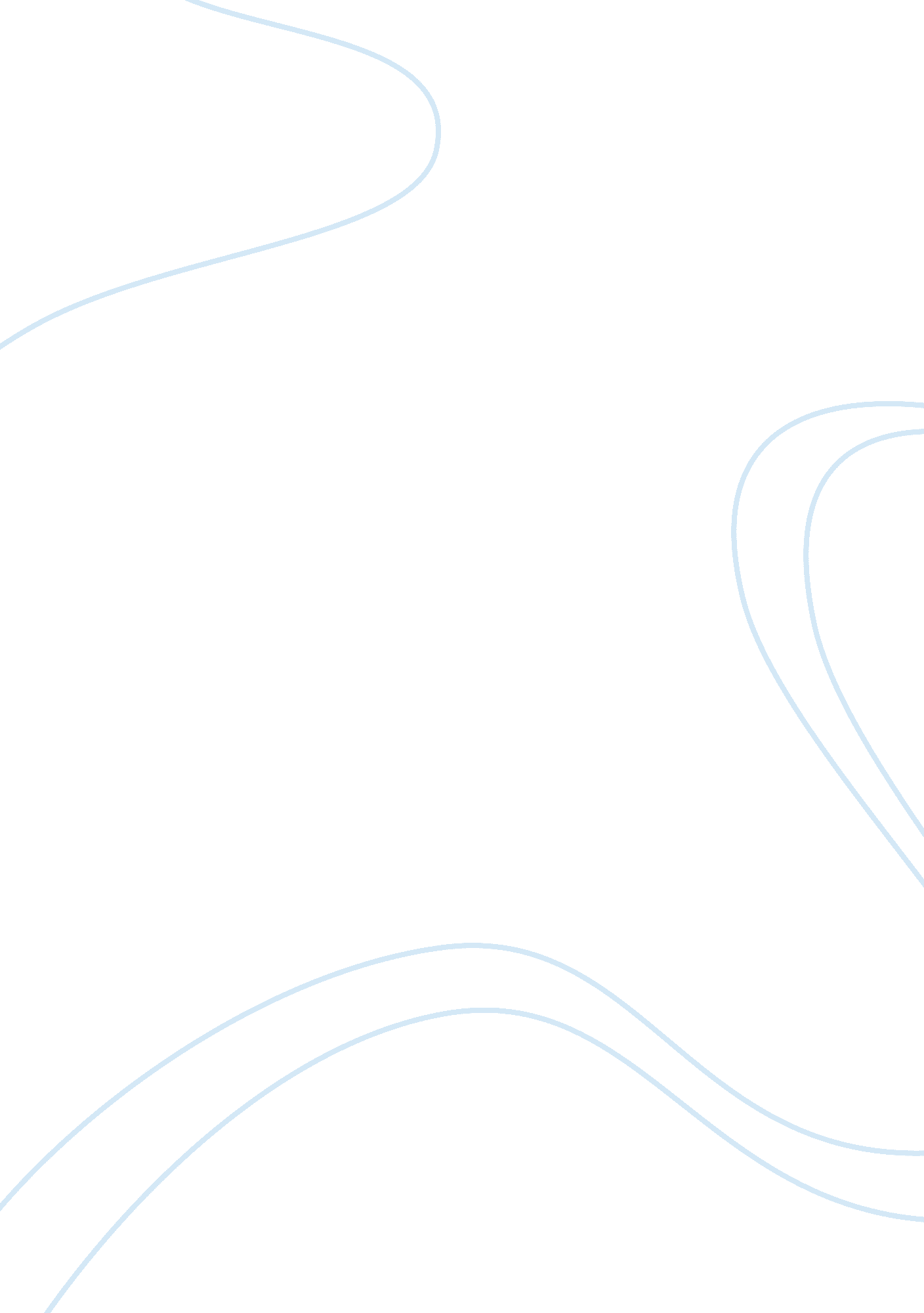 Crjs410 u5dbLaw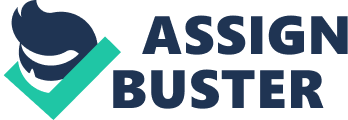 Vandalization of the Mosque in Unitas Anti-Muslim bigotry has surged across U. S. A and the entire world. This is reflected through incidences such as the recent vandalization of the mosque in Unitas and other anti-Muslim actions such as defacement of a mosque in Amherst, New York where a sign that read, “ Bomb making…next driveway” was planted near the town’s mosque. Another case is where the wall of a mosque in Portland Maine was spray-painted with the words, “ Osama today, Islam tomorrow” following the killing of Osama (Huffington Post, 2014). Muslims have suffered prejudice and embarrassment. The fact that that most of the terrorists who were linked to the September 11 terror attack were Muslims lead to a non- Muslim community to view Muslims as synonymous to evil and a people who cannot be trusted. The non –Muslim community supported policy changes allowing torture. Security procedures to spy on Muslims were also put in place (Morrow, 2014). 
Interfaith Summits and campaigns such as” Shoulder to shoulder: Standing with American Muslims” have been launched to fight against anti-Muslim mentality. Leaders have publicly condemned religious intolerance, and there has been prosecution of the perpetrators. Unitas community needs to employ these strategies in order to assure the Muslim community of their security and to promote tolerance (Morrow, 2014). Hate crimes statutes are laws enacted to deter bias-motivated violence. The statue’s goals are to deter prejudice, to condemn racism, religious intolerance and homophobia and to condemn any other criminal conduct (Hrw. org., 2014). The perpetrators of anti-Muslim bigotry believe that their actions have community support. In order to prove wrong this belief, both to the perpetrators and to the community, the Unitas incidence should be prosecuted as a hate crime and not as any other civil wrong (Hrw. org, 2014). 
References 
Hrw. org. (2014). UNITED STATES. Retrieved from http://www. hrw. org/reports/2002/usahate/usa1102-05. htm 
Morrow, T. (2014). Campaign to address anti-Muslim sentiments - National Religious Campaigns against Torture. Nrcat. org. Retrieved from http://www. nrcat. org/interfaith-campaign-to-address-anti-muslim-sentiment 
The Huffington Post. (2014). U. S. Mosques Vandalized After Osama Bin Ladens Death. Retrieved from http://www. huffingtonpost. com/2011/05/10/mosques-vandalized-osama-bin-laden-death_n_860307. html 